Aufbau Muskeltraining BorgGesamt: 9 x Kleinkasten, 10 x Medizinball Stationen jeweils für zwei SuS	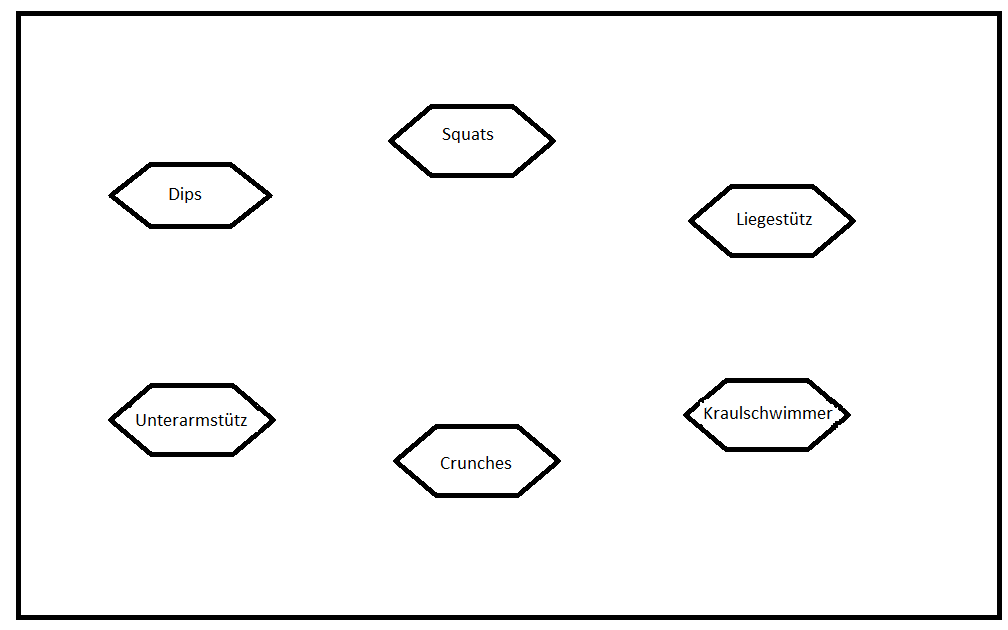 